AANVRAAGFORMULIEREXTRA VERLOFDatum: __________________  handtekening: ______________________________________BeschikkingArtikel 11 onder f of artikel onder g, van de Leerplichtwet 19690	Ik heb besloten de vrijstelling wel/niet te verlenenreden:0 	de aanvraag op grond van artikel 11 onder g overschrijdt het totaal van tien schooldagen per school en is daarom doorgestuurd aan de leerplichtambtenaar van bureau leerplicht en voortijd schoolverlaten die krachtens artikel 14, lid 3 van de Leerplichtwet 1969 een beslissing zal nemen.Ondertekening:Naam van de directeur van de school:		A. Plaisierdatum:						handtekening:(Artikel 11 onder f of artikel 11 onder g, van de Leerplichtwet 1969 Aanvraag vrijstelling van geregeld schoolbezoek)Betrokken onderwijsinstellingBetrokken onderwijsinstellingAan de directeur van:Stadhouder Willem III-schoolTe Hendrik-Ido-AmbachtGegevens van de aanvrager ouder(s)/verzorger(s):Gegevens van de aanvrager ouder(s)/verzorger(s):Gegevens van de aanvrager ouder(s)/verzorger(s):Gegevens van de aanvrager ouder(s)/verzorger(s):Voorletter(s):Achternaam:Adres:Postcode/woonplaats:Telefoon:Gegevens van de leerlingGegevens van de leerlingGegevens van de leerlingGegevens van de leerlingNaam:Voorna(a)m(en):Geboortedatum:groep/leerjaar:Voorna(a)m(en):Geboortedatum:groep/leerjaar:Voorna(a)m(en):Geboortedatum:groep/leerjaar:Voorna(a)m(en):Geboortedatum:groep/leerjaar:Periode van de aangevraagde vrijstellingPeriode van de aangevraagde vrijstellingPeriode van de aangevraagde vrijstellingPeriode van de aangevraagde vrijstellingVanaf:tot en met:Reden tot vrijstelling (zo nodig op een bijlage verder toelichten)Reden tot vrijstelling (zo nodig op een bijlage verder toelichten)Reden tot vrijstelling (zo nodig op een bijlage verder toelichten)Reden tot vrijstelling (zo nodig op een bijlage verder toelichten)Reden tot vrijstelling (zo nodig op een bijlage verder toelichten)InleverenIngevulde formulieren moet u zo mogelijk acht weken van tevoren indienen bij de directeur van de school.Bij te voegen stukkenIndien de aanvraag wordt ingediend op grond van artikel 11 onder f dient een gewaarmerkte (niet voorgedrukte) werkgeversverklaring te worden overlegd.InformatieAls u nog vragen heeft, kunt u zich richten tot het Bureau Leerplicht en Voortijdig Schoolverlatenpostbus 619, 3300AA Dordrechttelefoon 078-6398090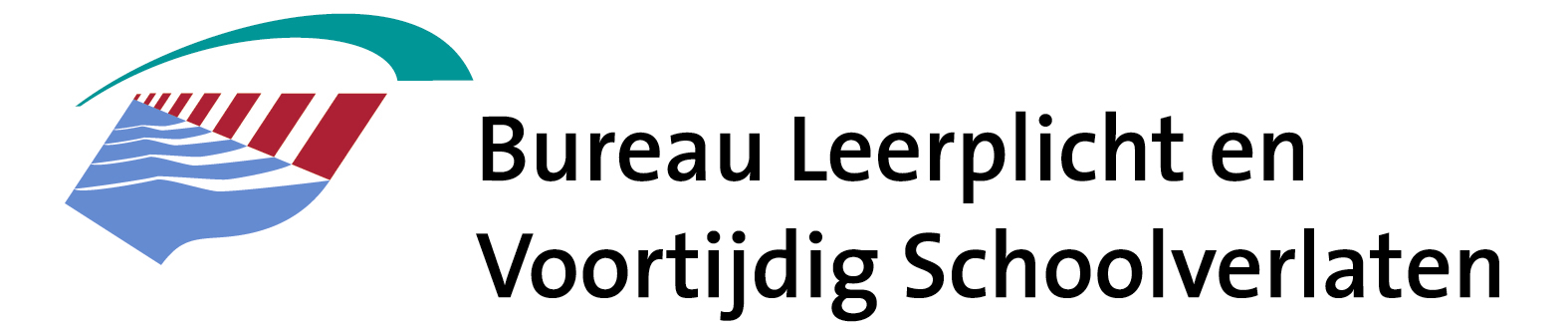 